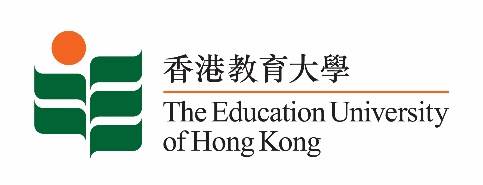 致： 	传媒机构采访主任																        30 May 2024To :		News Editors			香港教育大学2024年 6 月3 - 16日可供采访之活动一览The Education University of Hong Kong (EdUHK) Events Calendar for 3-16 June 2024
本校诚邀　贵机构派员采访下列活动。传媒查询，请联络教大传讯处（电话：2948 6050）。
You are cordially invited to cover the events below. For media enquiries, please contact the Communications Office at 2948 6050. 以下活动或有人数限制，传媒请预先向主办部门登记。There may be restrictions on the number of participants for the following event(s). Please contact the respective organiser(s) / department(s) for prior registration.教大大埔校园 （新界大埔露屏路十号） / EdUHK Tai Po Campus (10 Lo Ping Road, Tai Po, New Territories) 日期Date时间Time活动Event地点Venue主办部门及公众查询Organiser &Public Enquiry 备注Remarks2024-06-149:00 am – 5:15 pm 2024 香港教育大学国际教育学系及华南师范大学教育科学学院共同主办的“粤港澳大湾区发展与教育国际化”国际论坛IE-EdUHK-School of Education SCNU International Forum 2024教大大埔校园D3-LP-07D3-LP-07EdUHK Tai Po Campus  主办部门 / Organiser:Department of International Education国际教育学系学系
查询 / Enquiries: 孟慧玲女士 / 张敏彤女士Tel / 电话: 2948 6142 / 2948 7212免费入场，欢迎各界人士参加。Free admission. All are welcome.